Entra a la web:https://wordwall.net/resource/308754https://www.fcbarcelona.cat/futbol/primer-equip/plantilla/jugadors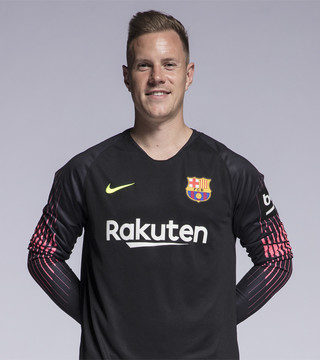 TER STEGEN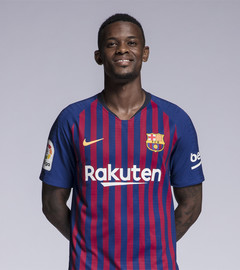 SAMEDOPIQUÉ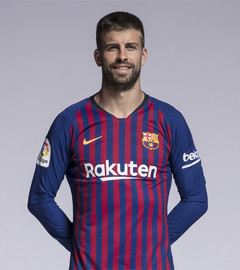 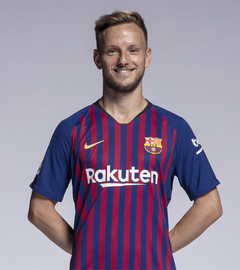 RAKITIC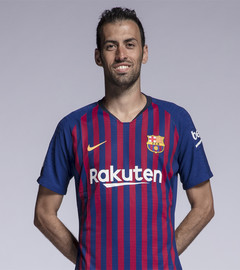 BUSQUETS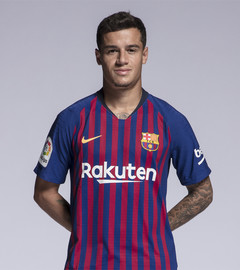 COUTHINHO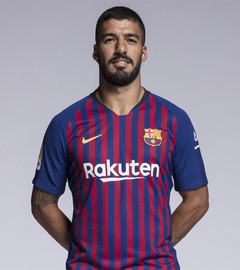 LUIS SUÁREZ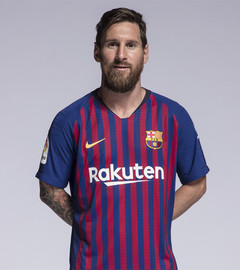 MESSI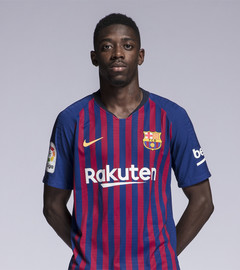 DEMBÉLÉ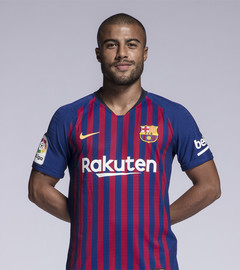 RAFINHA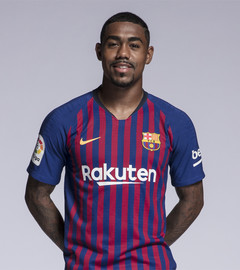 MALCOM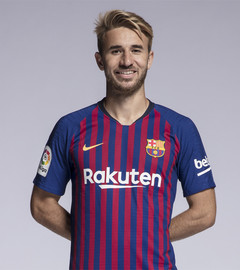 SAMPER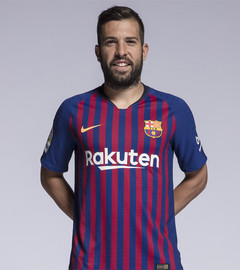 JORDI ALBA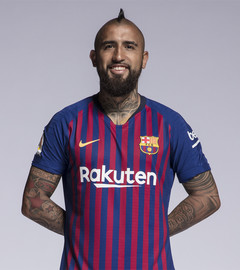 ARTURO VIDAL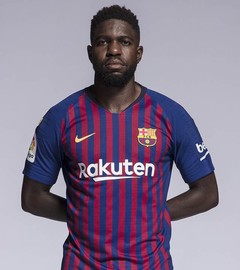 UMTITI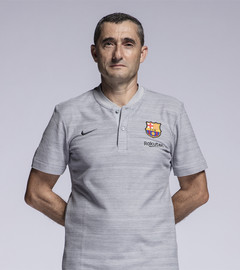 ERNESTO VALVERDE